		COMUNE DI PORANO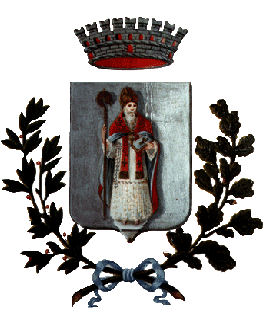 			        PROVINCIA DI TERNI                                                UFFICIO SCOLASTICO                                             _____________________________________________________________                                                                                                            P.zza Carlo Alberto, 1 Tel. 0763/374462 int.6  fax 0763/374108	      E-mail PEC comune.porano@postacert.umbria.it           	                                  E-mail stefania.imperatore@comune.porano.tr.itAVVISOA seguito delle novità introdotte dal decreto La Buona Scuola e dalla Legge di Stabilità 2016, a partire dalla dichiarazione dei redditi 2016, le spese inerenti la mensa scolastica sostenute nel corso del 2016 sono detraibili dal 730/2017 o dal modello Unico 2017.
Ai contribuenti che devono documentare  tali spese verrà rilasciata presso l'Ufficio Servizi Scolastici apposita attestazione.
A tal fine, sarà necessario compilare e consegnare presso l'Ufficio, l'apposito modulo di richiesta allegato al presente avviso o, in alternativa, inviarlo via mail al seguente indirizzo: comune.porano@postacert.umbria.it, allegando copia del documento di riconoscimento del richiedente.
La dichiarazione verrà rilasciata in 10 gg lavorativi.
Si ricorda che l’attestazione potrà essere redatta solo in presenza di saldo positivo, e quindi solo se in regola con i pagamenti.